ПАСПОРТ УСЛУГИ (ПРОЦЕССА) РАСЧЕТА ОБЪЕМА ПЕРЕДАННОЙ ПОТРЕБИТЕЛЮ ЭЛЕКТРИЧЕСКОЙ ЭНЕРГИИФГУП 102 ПЭС Минобороны РоссииКОД 1.11. РАСЧЕТ ОБЪЕМА ПЕРЕДАННОЙ ПОТРЕБИТЕЛЮ ЭЛЕКТРИЧЕСКОЙ ЭНЕРГИИКРУГ ЗАЯВИТЕЛЕЙ (ПОТРЕБИТЕЛЕЙ): собственники и пользователи помещений в многоквартирных домах и жилых домах, иные потребители.РАЗМЕР ПЛАТЫ ЗА ПРЕДОСТАВЛЕНИЕ УСЛУГИ (ПРОЦЕССА) И ОСНОВАНИЕ ЕЕ ВЗИМАНИЯ: плата не предусмотрена и не взимается.УСЛОВИЯ ОКАЗАНИЯ УСЛУГИ (ПРОЦЕССА): наличие заключенного с ФГУП 102 ПЭС Минобороны России договора оказания услуг по передаче электрической энергии, процесс осуществляется в рамках оказания услуг по передаче электрической энергии.РЕЗУЛЬТАТ ОКАЗАНИЯ УСЛУГИ (ПРОЦЕССА): расчет объема переданной потребителю электрической энергии.СОСТАВ, ПОСЛЕДОВАТЕЛЬНОСТЬ И СРОКИ ОКАЗАНИЯ УСЛУГИ (ПРОЦЕССА):КОНТАКТНАЯ ИНФОРМАЦИЯ ДЛЯ НАПРАВЛЕНИЯ ОБРАЩЕНИИЙ:299007, г.Севастополь, ул. 4-я Бастионная,32Тел.: (8692) 54-18-17, тел./факс: (8692) 54-02-98,Оперативно-диспетчерская служба: (8692) 54-46-66Электронная почта: sekretar@102pes.ru№ЭтапУсловие этапаСодержаниеФорма предоставленияСрок исполненияСсылка на нормативно правовой акт1Снятие показаний приборов учета электрической энергии потребителемНаличие заключенного ФГУП 102 ПЭС Минобороны России договора оказания услуг по передаче электрической энергии с гарантирующим поставщикомОсуществляется потребителем электрической энергии самостоятельноВизуально (очно)с 23 по 25 число расчетного месяца - для исполнителей коммунальных услугНе позднее даты, установленной договором – для собственников и пользователей помещений в многоквартирных домах и жилых домах.00 часов 00 минут 1-го дня месяца следующего за расчетным - для иных потребителей.Пункт 31(е) е(1))   Правил предоставления коммунальных услугПункт 157 Основ функционирования розничных рынков электрической энергии2Прием показаний расчетных приборов учета от потребителя, в том числе используемых в качестве расчетных контрольных приборов учетаНаличие заключенного ФГУП 102 ПЭС Минобороны России договора оказания услуг по передаче электрической энергии с гарантирующим поставщикомПрием показаний расчетных приборов учета от потребителя, в том числе используемых в качестве расчетных контрольных приборов учетаС использованием телефонной связи, электронной почты или иным способом, позволяющим подтвердить факт получения, а также в письменной форме в виде акта снятия показаний расчетных приборов учетаВ соответствии с договором оказания услуг по передаче электрической энергии.Если иные время и дата снятия показаний расчетных приборов учета не установлены договором оказания услуг по передаче электрической энергии, то с использованием телефонной связи, электронной почты или иным способом, позволяющим подтвердить факт получения ежемесячно, до окончания 1-го дня месяца, следующего за расчетным периодом, в виде акта снятия показаний расчетных приборов учета в течение 3 рабочих днейПункты 161, 163 Основ функционирования розничных рынков электрической энергии3Передача показаний расчетных приборов учета гарантирующему поставщику (энергосбытовой, энергоснабжающей организации)Если условиями договора оказания услуг по передаче электрической энергии определено, что потребитель передает информацию о показаниях расчетных приборов учета только сетевой организацииПередача показаний расчетных приборов учета гарантирующему поставщику (энергосбытовой, энергоснабжающей организации)Письменное уведомление (реестр) заказным письмом, факсом или иным другим способом, позволяющим определить дату и время передачи уведомлениядо окончания 2-го рабочего дня месяца, следующего за расчетным периодомПункт 163 Основ функционирования розничных рынков электрической энергии4Определение переданной потребителю электрической энергии:4.1Определение и передача гарантирующему поставщику (энергосбытовой, энергоснабжающей организации) объемов переданной собственникам и пользователи помещений в многоквартирных домах и жилых домах, иным потребителям электрической энергии по показаниям расчетных приборов учета электрической энергииПотребителем своевременно представлены показания приборов учета, или  получены данные с АИИС КУЭРасчет объемов переданной потребителю электрической энергии на основании переданных потребителем показаний или данных, полученных с АИИС КУЭ. Передача объёмов в адрес гарантирующего поставщика (энергосбытовой, энергоснабжающей организации).Письменно, с использованием программного обеспечениядо 10-го числа месяца, следующего за расчётным периодомПункт194  Основ функционирования розничных рынков электрической энергии4.2Определение объемов и передача гарантирующему поставщику (энергосбытовой, энергоснабжающей организации) переданной собственникам и пользователи помещений в многоквартирных домах и жилых домах, иным потребителям электрической энергии по показаниям контрольных приборов учета электроэнергии Отсутствие показаний расчетных  приборов учета электрической энергии у сетевой организации после 2 числа месяца, следующего за расчетным и наличие контрольного прибора учета электроэнергии с возможностью доступа персонала сетевой организации для снятия показанийРасчет объемов переданной потребителю электрической энергии за расчетный период по показаниям контрольных счетчиков на начало и конец месяца с учетом коэффициентов трансформации трансформаторов тока и напряжения (при наличии), а также исключением объемов электропотребления опосредованно присоединенных потребителей. Передача объёмов в адрес гарантирующего поставщика (энергосбытовой, энергоснабжающей организации).Письменно, с использованием программного обеспечениядо 10 числа месяца следующего за расчетнымПункты194,  164  Основ функционирования розничных рынков электрической энергии4.3Определение и передача гарантирующему поставщику (энергосбытовой, энергоснабжающей организации) объемов переданной собственникам и пользователи помещений в многоквартирных домах и жилых домах, иным потребителям электрической энергии расчетным способомНе предоставление показаний расчетных и контрольных приборов учета электрической энергии в адрес сетевой организации после 2 числа месяца, следующего за расчетным:- собственниками и пользователями помещений в многоквартирных домах и жилых домах и исполнителями коммунальных услуг в течение 3-х периодов подряд;- иными потребителями -  в течение 1-го и 2-го расчетных периодов подряд;Расчет объемов переданной потребителю электрической энергии в отсутствие показаний счетчиков:1. Для собственников и пользователей помещений в многоквартирных домах и жилых домах не более 3 расчетных периодов подряд исходя из рассчитанного среднемесячного объема потребления электроэнергии по показаниям расчетных приборов учета за период не менее 6 месяцев, а если период работы прибора учета составил меньше 6 месяцев, то за фактический период работы прибора учета, но не менее 3 месяцев.Передача объёмов в адрес гарантирующего поставщика (энергосбытовой, энергоснабжающей организации);2. Для иных потребителей, а также для потребителей, в расчетах с которым используется ставка за мощность, за 1-ый и 2-ой расчетные периоды подряд исходя из показаний расчетного прибора учета электроэнергии за аналогичный период предыдущего года, а при отсутствии данных за аналогичный период предыдущего года — на основании показаний расчетного прибора учета за ближайший расчетный период, когда такие показания были предоставлены.Письменно, с использованием программного обеспечения до 10 числа месяца следующего за расчетнымПункты 194, 181    Основ функционирования розничных рынков электрической энергииПункт 179 Основ функционирования розничных рынков электрической энергииПункт 59 Правил предоставления коммунальных услуг4.4Определение и передача гарантирующему поставщику (энергосбытовой, энергоснабжающей организации) объемов переданной потребителю электрической энергии расчетным способом Не предоставление показаний расчетных и контрольных приборов учета электрической энергии в адрес сетевой организации после 2 числа месяца, следующего за расчетным:- собственниками и пользователями помещений в многоквартирных домах и жилых домах и исполнителями коммунальных услуг более 3-х периодов подряд;- иными потребителями -  более 2-х расчетных периодов подряд.Расчет объемов переданной потребителю электрической энергии в отсутствие показаний приборов учета:1. Для собственников и пользователей помещений в многоквартирных домах и жилых домах и исполнителей коммунальных услуг, начиная с 4-го и в последующие расчетные периоды подряд в жилом помещении - исходя из нормативов потребления электрической энергии с применением повышающих коэффициентов, в нежилом - расчетным способом, аналогичным тому, который определен в договоре электроснабжения между исполнителем и ресурсоснабжающей организацией для нежилых помещений, не оборудованных индивидуальными приборами учета, а при отсутствии такого условия - расчетным способом, установленным в соответствии с требованиями законодательства Российской Федерации.Передача объёмов в адрес гарантирующего поставщика (энергосбытовой, энергоснабжающей организации).2. Для иных потребителей, начиная с 3-го и в последующие периоды подряд расчетным способом  путем произведения  максимальной мощности энергопринимающих устройств соответствующей точки поставки и количества часов в расчетном периоде, а в случае отсутствия данных о максимальной мощности энергопринимающих устройств - исходя из допустимой длительной токовой нагрузки вводного провода (кабеля).Письменно, с использованием программного обеспечениядо 10 числа месяца следующего за расчетнымПункты 159, 181, 194 Основ функционирования розничных рынков электрической энергииПункты 42, 60 Правил предоставления коммунальных услуг4.5Определение и передача гарантирующему поставщику (энергосбытовой, энергоснабжающей организации) объемов переданной потребителю электрической энергии расчетным способомНаличие двух актов об отказе в доступе к приборам учета электрической энергии, составленных подрядРасчет объемов переданной потребителю электрической энергии при 2-кратном недопуске к счетчикам:1. Для собственников и пользователей помещений в многоквартирных домах и жилых домах и исполнителей коммунальных услуг  с момента составления второго подряд акта об отказе в доступе к приборам учета электроэнергии вплоть до даты допуска к счетчикам, но не более 3 расчетных периодов подряд исходя из рассчитанного среднемесячного объема потребления электроэнергии по показаниям расчетных приборов учета за период не менее 6 месяцев, а если период работы прибора учета составил меньше 6 месяцев, то за фактический период работы прибора учета, но не менее 3 месяцев.  Начиная с 4-го и в последующие расчетные периоды подряд - исходя из нормативов потребления электрической энергии.Передача объёмов в адрес гарантирующего поставщика (энергосбытовой, энергоснабжающей организации).2. Для иных потребителей - с момента составления второго подряд акта об отказе в доступе к приборам учета электроэнергии  вплоть до даты допуска к расчетному прибору учета определяется исходя из увеличенных в 1,5 раза значений, определенных на основании контрольного прибора учета, в соответствии с пунктом 164 настоящего документа, а при его отсутствии - исходя из увеличенных в 1,5 раза значений, определенных на основании замещающей информации..Письменно, с использованием программного обеспечениядо 10 числа месяца следующего за расчетнымПункт 194 Основ функционирования розничных рынков электрической энергииПункт 182 Основ функционирования розничных рынков электрической энергииПункты 59 (в), 60, 85 (д) Правил предоставления коммунальных услугПункт 140, 182 Основ функционирования розничных рынков электрической энергии4.6Определение и передача гарантирующему поставщику (энергосбытовой, энергоснабжающей организации) объемов переданной потребителю электрической энергии расчетным способомОтсутствие прибора учета за исключением случаев обнаружения потребителем его утраты, либо демонтажа счетчика в связи с поверкой, ремонтом, заменой, с обязательным уведомлением сетевой организацией со стороны потребителя о факте утраты счетчика, либо его демонтажа.Расчет объемов переданной потребителю электрической энергии в случае отсутствия прибора учета электрической энергии:1. Для собственников и пользователей помещений в многоквартирных домах и жилых домах и исполнителей коммунальных услуг - исходя из нормативов потребления электрической энергии. Передача объёмов в адрес гарантирующего поставщика (энергосбытовой, энергоснабжающей организации);2. Для иных потребителей - расчетным способом в соответствии с п.п. «а» пункта 1 приложения № 3 ППРФ № 442 «Основ функционирования розничных рынков электрической энергии», а в случае если в расчетах с используется ставка за мощность - в соответствии с п.п. «б» пункта 1 приложения № 3 ППРФ № 442 «Основ функционирования розничных рынков электрической энергии».Письменно, с использованием программного обеспечениядо 10 числа месяца следующего за расчетнымПункт 194 Основ функционирования розничных рынков электрической энергииПункт 42 Правил предоставления коммунальных услугПункты 176, 187 Основ функционирования розничных рынков электрической энергии4.7Определение и передача гарантирующему поставщику (энергосбытовой, энергоснабжающей организации) объемов переданной потребителю электрической энергии расчетным способомУстановка прибора учета не на границе балансовой принадлежности потребителя и ФГУП 102 ПЭС Минобороны России Расчет объемов переданной потребителю электрической энергии. Объем электрической энергии, определенный по счетчику, подлежит корректировке на величину потерь электроэнергии, возникающих на участке сети от границы балансовой принадлежности до места установки прибора учета. При этом расчет величины потерь осуществляет сетевая организация в соответствии с аттестованной методикой.Передача объёмов в адрес гарантирующего поставщика (энергосбытовой, энергоснабжающей организации).Письменно, с использованием программного обеспечения и аттестованной методикидо 10 числа месяца следующего за расчетнымПункты 148, 147,194   Основ функционирования розничных рынков электрической энергии4.8Определение объема безучетного потребления электрической энергииВыявление факта безучетного потребления электроэнергии и составления акта о неучтенном потреблении электроэнергии, акта о несанкционированном вмешательстве в работу прибора учета.  Определение объемов безучетного потребления электрической энергии потребителем осуществляется с даты предыдущей контрольной проверки прибора учета электрической энергии (в случае если такая проверка не была проведена в запланированные сроки, то определяется с даты, не позднее которой она должна была быть проведена) до даты выявления факта безучетного потребления электрической энергии (мощности) и составления акта о неучтенном потреблении электрической энергии в следующем порядке:1. Для собственников и пользователей помещений в многоквартирных домах и жилых домах, исходя из объемов коммунального ресурса, рассчитанных как произведение мощности несанкционированно подключенного оборудования и его круглосуточной работы за период начиная с даты осуществления несанкционированного подключения, указанной в акте о выявлении несанкционированного подключения, составленном исполнителем с привлечением соответствующей ресурсоснабжающей организации, а в случае невозможности установления даты осуществления несанкционированного подключения - с даты проведения исполнителем предыдущей проверки, но не более чем за 3 месяца, предшествующие месяцу, в котором выявлено такое подключение, до даты устранения исполнителем такого несанкционированного подключения. В случае невозможности определить мощность несанкционированно подключенного оборудования доначисление размера платы осуществляется исходя из объема, определенного на основании норматива потребления соответствующих коммунальных услуг с применением к такому объему повышающего коэффициента 10 исходя из нормативов потребления электрической энергии с применением повышающего коэффициента 10.2. Для иных потребителей - расчетным способом в соответствии с п.п. «а» пункта 1 приложения № 3 ППРФ № 442 «Основ функционирования розничных рынков электрической энергии», а для потребителей, в расчетах с которым используется ставка за мощность помимо объема безучетного потребления электрической энергии также определяется величина мощности, приобретаемой по договору, обеспечивающему продажу электрической энергии (мощности), и величина мощности, оплачиваемой в части услуг по передаче электрической энергии, исходя из почасовых объемов потребления электрической энергии, определяемых в соответствии с п.п. «б» пункта 1 приложения № 3 ППРФ № 442 «Основ функционирования розничных рынков электрической энергии».Письменнов течение 2 рабочих дней с момента составления акта о безучетном потребленииПункт 59, 59(2), 62, 81(11) Правил предоставления коммунальных услугПункты 186, 187,194, Основ функционирования розничных рынков электрической энергии4.9Определение объема бездоговорного потребления электрической энергииВыявление факта бездоговорного потребления электроэнергии и составления акта о бездоговорном потреблении электроэнергии. Объем бездоговорного потребления электрической энергии, , определяется исходя из величины допустимой длительной токовой нагрузки каждого вводного провода (кабеля) по формулам: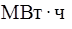 для однофазного ввода:  ,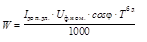 для трехфазного ввода:  ,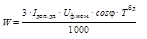 где   - количество часов в определенном в соответствии с пунктом 196 Основных положений функционирования розничных рынков электрической энергии периоде времени, в течение которого осуществлялось бездоговорное потребление, но не более чем  26280 часов, ч.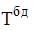 Письменнов течение 2 рабочих дней с момента составления акта о бездоговорном потребленииПункты 189, 186  Основ  функционирования розничных рынков электрической энергии